  New Smyrna Beach Big Game Tournament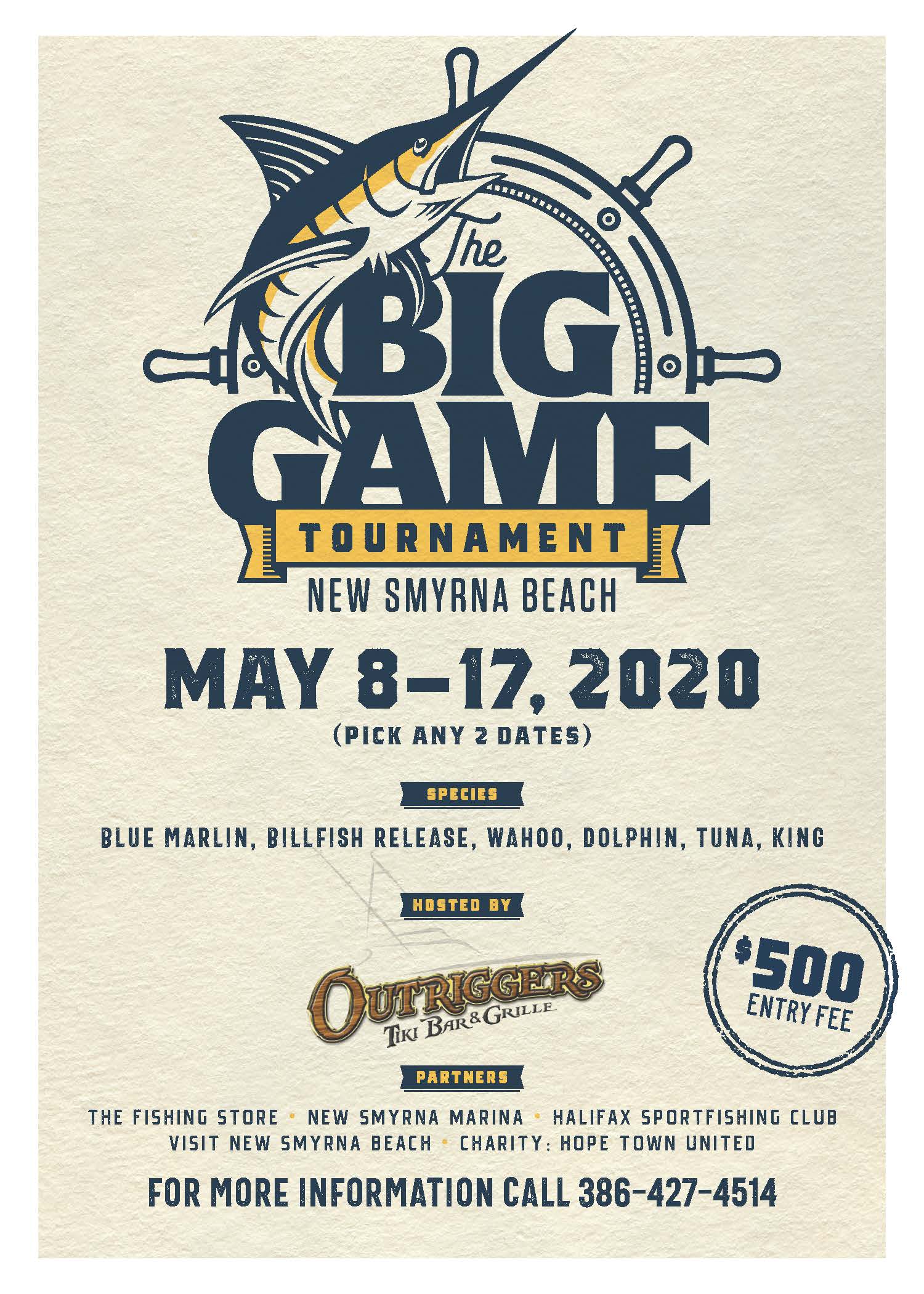              2020 Sponsorship PackageSponsor: ____________________________________________Contact: _____________________________________________Proposal Date: ___________________________________________________Phone #: __________________________________________________________Business Address: _______________________________________________Package Selection (Mark Selection)_____  Title Sponsor- ($10,000) (1)_____  Presenting Sponsor- ($5,000) (6)______ Platinum Sponsor-($1,000) (6)_______ Diamond Sponsor-($500) (10)_______ Gold Sponsor- ($250) (20)Sponsor Graphics: Yes____ No _____ (JPG, EPS, PDF, AL)(Please email graphics asap to thefishingstore@gmail.com)Sponsor Signature: _____________________________________________________________________Total Amount:__________________________          Due Date: ____________________________Make checks Payable to: NSBBGTWe Happily announce a portion of the proceeds to benefitHope Town United.(In Lew of our efforts to aid in hurricane Dorian relief)Mailing Address: 200 Boatyard st. New Smyrna Beach FL. 32169FACEBOOK: New Smyrna Beach Big Game Tournament